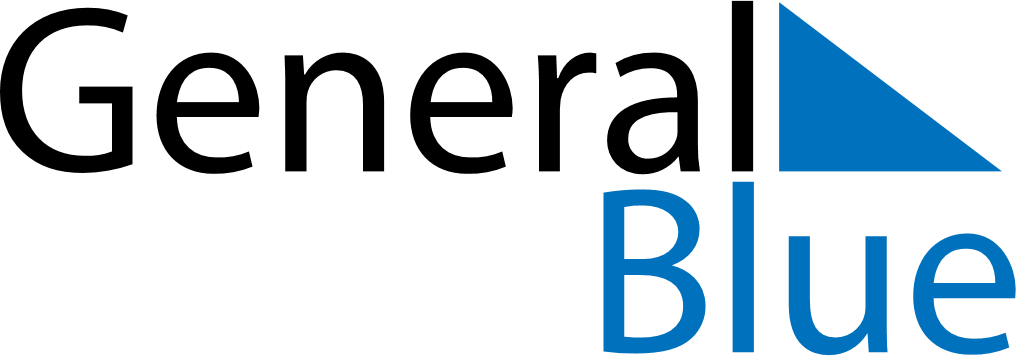 March 2028March 2028March 2028GibraltarGibraltarSundayMondayTuesdayWednesdayThursdayFridaySaturday123456789101112131415161718Commonwealth Day19202122232425262728293031Mother’s Day